Unit 4 Lesson 1: Lots of Flags1 Scaled or Not? (Warm up)Student Task StatementWhich of the geometric objects are scaled versions of each other?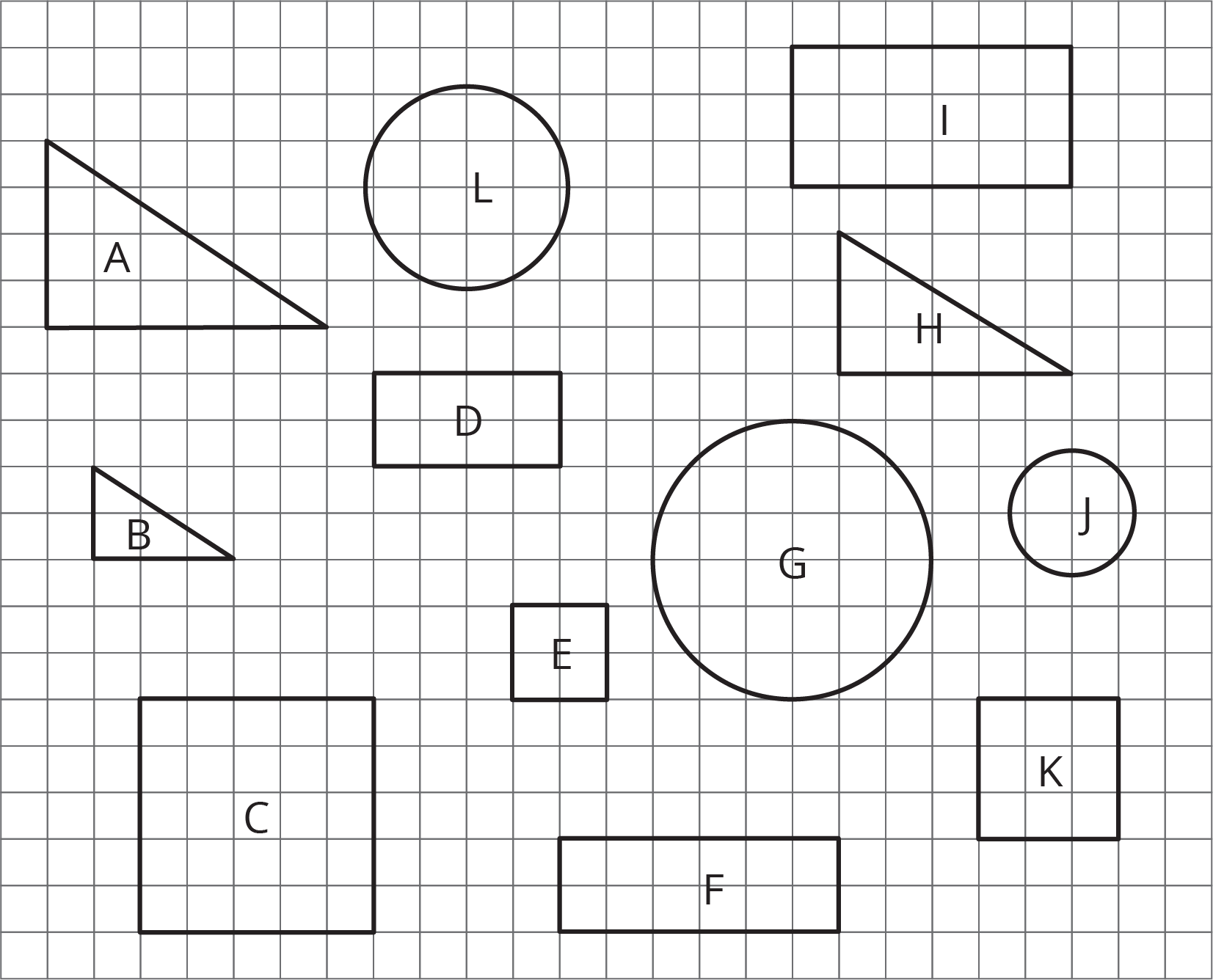 Pick two of the objects that are scaled copies and find the scale factor.2 Flags Are Many SizesStudent Task StatementOne standard size for the United States flag is 19 feet by 10 feet. On a flag of this size, the union (the blue rectangle in the top-left corner) is  feet by  feet.There are many places that display flags of different sizes.Many classrooms display a U.S. flag.Flags are often displayed on stamps.There was a flag on the space shuttle.Astronauts on the Apollo missions had a flag on a shoulder patch.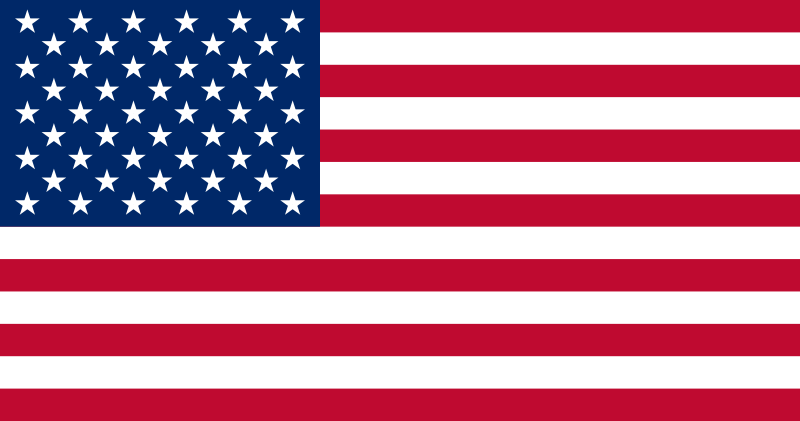 Choose one of the four options and decide on a size that would be appropriate for this flag. Find the size of the union.Share your answer with another group that used a different option. What do your dimensions have in common?3 What Percentage Is the Union?Student Task StatementOn a U.S. flag that is 19 feet by 10 feet, the union is  feet by  feet. For each question, first estimate the answer and then compute the actual percentage.What percentage of the flag is taken up by the union?What percentage of the flag is red? Be prepared to share your reasoning.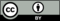 © CC BY Open Up Resources. Adaptations CC BY IM.